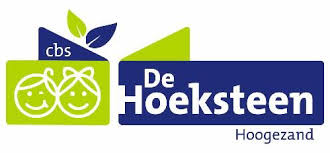 November 2020VCO Midden– en Oost-GroningenPostbus 35 | 9665 ZG Oude Pekelawww.vco-middenenoostgroningen.nlInhoudsopgave
1 - Inleiding	32 – Visie, doelen en uitgangspunten	42.1 – Wettelijke vereisten	42.2 – Preventief beleid	53 – Huidige situatie op het gebied van schoolveiligheid	63.1 – Monitoring	63.2 – Cyclisch proces	74 – Prioriteiten en plan van aanpak	95 – Coördinatie en organisatie	116 – Melding en registratie	127 – Borging en evaluatie	14Bijlagen (zijn bijgevoegd in separate documenten)	15Bijlage 1 - Privacyreglement scholen VCO Midden- en Oost-Groningen	15Bijlage 2 – Schoolgedragsregels en klassenregels 	15Bijlage 3 – Gedragscode VCO Midden- en Oost Groningen	15Bijlage 4 – Plan van aanpak RI&E	15Bijlage 5 – Ongevallenmeldingsformulier Arbeidsinspectie	15Bijlage 6 – Format voor ongevallen/incidentenregister	15Bijlage 7 – Meld- en aangifteplicht zedenmisdrijven	15Bijlage 8 – Beleid sociale ontwikkeling	15Bijlage 9 – Pestprotocol	15Bijlage 10 – Meldcode signalen huiselijk geweld en kindermishandeling	15Bijlage 11 – Procedure vermoeden ongeoorloofd verzuim	15Bijlage 12 – Sociale integratie en actief burgerschap	15Bijlage 13 – Protocol Sociale Media	15Bijlage 14 – Ontruimingsplan	15Bijlage 15 – Logboek speeltoestellen (binnen en buiten)	151 - Inleiding Alleen in een veilige omgeving kun en mag je jezelf zijn en kom je tot leren. Veiligheid is daarom een fundamentele basisvoorwaarde binnen de school. Onze school is onderdeel van de Vereniging voor Christelijk Onderwijs (VCO) Midden- en Oost Groningen. De missie van de vereniging is : Iedere dag, elk kind verder laten groeien als waardevol mens in deze wereld. Vanuit dit kader werken wij samen aan goed onderwijs voor onze kinderen. Ons veiligheidsbeleid is een gezamenlijke verantwoordelijkheid van bestuur, schoolleiding, personeel, ouders en medezeggenschapsraad. De kaders voor dit beleidsplan zijn vastgesteld door het bestuur en wij hebben hier onze school specifieke punten aan toegevoegd. Wanneer is een school veilig?Een school is veilig als de sociale en fysieke veiligheid van leerlingen niet door handelingen van anderen wordt aangetast. Fysieke veiligheid: aantasting van de lichamelijke integriteit, bijvoorbeeld door het toebrengen van lichamelijke pijn of letsel ( geweld in de vorm van slaan of schoppen, e.d.)Sociale veiligheid: aantasting van de integriteit in het intermenselijk verkeer, bijvoorbeeld door uitschelden, belachelijk maken, achterstelling en discriminatie, vernedering, buitensluiten, e.d. Hierbij bedoelen we ook de psychische veiligheid: aantasting van de geestelijke gezondheid, zoals door het uitoefenen van ongeoorloofde druk en bedreiging, manipulatie, e.d.Veiligheidsbeleid is daarbij een integraal onderdeel van het schoolbeleid, ingebed in de totale pedagogische aanpak en schoolontwikkeling. In dit schoolveiligheidsplan beschrijft onze school het beleid op het terrein van sociale veiligheid. Het fysieke veiligheidsbeleidsdeel is vastgelegd in het arbobeleidsplan en wordt gevolgd middels een RI&E. Er wordt in dit document meerdere keren verwezen naar het Arbobeleid. 2 – Visie, doelen en uitgangspuntenWe streven naar een leef- en leerklimaat waarin onze leerlingen en ons personeel zich veilig voelen en zich positief verbonden voelen met de school. Een positieve sociale binding met onze school, vormt een belangrijke voorwaarde voor een optimaal leerklimaat voor onze leerlingen en werkklimaat voor ons personeel.  Ons veiligheidsbeleid heeft als doel alle vormen van agressie, geweld, discriminatie, seksuele intimidatie en pesten binnen of in de directe omgeving van de school te voorkomen en daar waar zich incidenten voordoen adequate maatregelen te treffen om verdere escalatie te voorkomen. Daarnaast richt ons veiligheidsbeleid zich op het voorkomen van fysiek onveilige situaties. 2.1 – Wettelijke vereisten	Het creëren van een sociaal veilig klimaat is allereerst noodzakelijk om goed te kunnen leren, maar daarnaast ook omdat het wettelijk verplicht is te zorgen voor sociale, psychische en fysieke veiligheid voor leerlingen en medewerkers.ArbowetZo schrijft de Arbowet het onderwijs voor dat de werkgever verplicht is een beleid te voeren dat gericht is op de bescherming van medewerkers tegen o.a. seksuele intimidatie, agressie en geweld en het voorkomen van ongewenst gedrag.De Kwaliteitswet zorgt ervoor dat scholen klachten over ongewenst gedrag of het niet nemen van maatregelen gericht op de veiligheid moeten behandelen.De Wet bestrijding van seksueel geweld en seksuele intimidatie in het onderwijs (Meld- en aangifteplicht) heeft tot doel zedenmisdrijven in het onderwijs te voorkomen.De Wet Veiligheid op schoolPer augustus 2015 is voor scholen in het basisonderwijs, voortgezet onderwijs en speciaal onderwijs de wettelijke bepaling over de sociale veiligheid van kinderen in werking getreden. De wet regelt een zorgplicht voor scholen en verwacht dat scholen beleid voeren gericht op het aanpakken en voorkomen van pesten.   Er is bepaald dat er sprake moet zijn van het voeren van:VeiligheidsbeleidHet aanstellen van een coördinator sociale veiligheidJaarlijkse monitoring van de veiligheidsbeleving van leerlingen 2.2 – Preventief beleidWij voeren een preventief beleid. Preventie betekent dat we een zodanig schoolklimaat hebben, dat personeel en leerlingen werken en leren in een veilige omgeving, waardoor uitval wordt voorkomen. Het beleid op schoolniveau blijkt uit:werken vanuit een gezamenlijk vastgestelde en gekende visie, kernwaarden, doelen, regels en afspraken;inzicht in de veiligheidsbeleving, incidenten en mogelijke risico’s d.m.v. enquêtes, monitoring en audits;veiligheidsbeleving agenderen en bespreken in de leerlingenraad;het creëren van een pedagogisch sterk schoolklimaat (zie o.a. auditrapporten);gerichte aandacht voor onderwijs op maat en het werken met arrangementen (VESTE);werken met actuele, eigentijdse programma’s voor sociale en communicatieve vaardigheden (bijlage 8);organiseren van preventieve activiteiten voor leerlingen, ouders en personeel gericht op verbinding en samenwerking;werken met gezamenlijk (personeel, leerlingen en ouders) opgestelde gedragsregels (bijlage 2);aandacht voor normen- en waardeontwikkeling passend bij de kernwaarden (zingeving, verantwoordelijkheid en authenciteit) van de VCO MOG zoals verwoord in het Strategisch beleidsplan o.a. uitgedrukt in het voorbeeldgedrag van personeel tegenover leerlingen en ouders ;de menselijke maat die wij blijven nastreven binnen de organisatie, waarin ieder personeelslid en iedere leerling zich gezien en gekend blijft voelen;signaleren en effectief handelen bij signalen, grensoverschrijdend gedrag en incidenten door leerlingen, ouders en personeel;de actieve rol die wij van ouders verwachten in samenwerking;  actieve aanpak van het (digitaal) pesten (bijlage 9).Het beleid is eveneens gericht op personeelsleden en risicoleerlingen, die een meer dan gemiddelde kans lopen om dader of slachtoffer te worden en op situaties die extra gevoelig zijn voor criminaliteit. De secundaire preventie betreft ook de vroegtijdige signalering van mogelijke situaties van seksuele intimidatie, zoals omschreven is in de meldcode huiselijke geweld van de school (bijlage 10).Onze preventie heeft betrekking op leerlingen, personeel en situaties, waarbij er daadwerkelijk sprake is van agressie, geweld, pesten, discriminatie, seksueel misbruik. We willen een zo adequaat mogelijke aanpak bij gebleken problemen realiseren. Daarbij zijn snelheid van handelen, een zorgvuldige analyse van de eventuele achterliggende problematiek, een goede klachtenregeling en een goede afstemming en communicatie met en doorverwijzing naar hulpverlening belangrijke succesfactoren. Samenwerking met externe partners Het zorgen voor veiligheid is niet van de school alleen. Je veilig voelen heeft ook te maken met de directe omgeving van de school en de weg van huis naar school. Belangrijk is om afspraken te maken met externe instellingen en de gemeente om zaken goed op elkaar af te stemmen en korte communicatielijnen te hanteren. Samenwerking met externe partners is belangrijk en een voorwaarde op elk van de eerdergenoemde niveaus.3 – Huidige situatie op het gebied van schoolveiligheid3.1 – MonitoringVan scholen wordt verwacht dat ze alles doen wat nodig is om leerlingen een veilige omgeving te bieden. Dit vraag van scholen actief veiligheidsbeleid te voeren dat doeltreffend is.De Memorie van toelichting bij de wet zegt hierover:Een school kan pas goed beleid ten aanzien van sociale veiligheid voeren als zij inzicht heeft in de feitelijke ervaren veiligheid en het welbevinden van leerlingen,Op basis van monitoring die een representatief beeld en actueel beeld geeft van de sociale veiligheid van leerlingen, krijgen scholen inzicht in de daadwerkelijke sociale veiligheid op de school. Als de resultaten daartoe aanleiding geven kan de school op basis van deze gegevens het beleid aanpassen. De toelichting bij de wet geeft de eisen aan welke gesteld worden aan monitoring door de school. Dat zijn:Betrouwbaar en valide    	Daarbij moet het instrument inzicht geven in:hoe ervaren leerlingen de sociale en fysieke veiligheid op schoolhebben leerlingen te maken met aantasting van de sociale en fysieke veiligheid (zoals door pesten (inclusief pesten via sociale media), geweld, discriminatie e.d.)hoe is het gesteld met het welbevinden van de leerlingen op schoolGestandaardiseerd, jaarlijks representatiefOm een goed beeld te kunnen geven is het van belang dat een gestandaardiseerd instrument wordt gebruikt, dat tenminste eens per jaar onder een representatief deel van de leerlingen wordt afgenomen.Beschikbaarstelling monitorgegevens De school moet ervoor zorgen dat de monitorgegevens voor de inspectie toegankelijk zijn en beschikbaar worden gesteld, zodat de inspectie inzicht krijgt in de daadwerkelijke beleving van de veiligheid en het welbevinden van leerlingen. De gegevens worden geanonimiseerd en in getotaliseerde vorm beschikbaar gesteld aan de Inspectie. In de gegevens zijn dus geen leerlingen identificeerbaar.Instrumentkeuze monitoringAlle gestandaardiseerde instrumenten die aan de wettelijke eisen voldoen kunnen worden gebruikt.Binnen de VCO Midden en Oost Groningen is dat voor alle scholen de Succes!Spiegel .Planmatige aanpakHet opstellen en uitvoeren van ons veiligheidsbeleid gebeurt planmatig. Werkgevers en werknemers. Het bestuur, de schoolleiding en het personeel werken bij de uitvoering van het beleid samen en zijn samen verantwoordelijk voor de uitvoering van het beleid.Het bestuur zorgt in de eerste plaats voor het opzetten van algemeen beleid voor de hele organisatie en voor een adequate overlegstructuur. De schoolleiding en het personeel zorgen voor de uitvoering van het beleid. Het plan van aanpak wordt in overleg met de (G)MR vastgesteld. 3.2 – Cyclisch procesWerken aan veiligheid vraagt om een continue en cyclisch proces in een lerende organisatie, ingebed in een totale pedagogische aanpak en schoolontwikkeling, aangestuurd door sterk pedagogisch en waarden gestuurd leiderschap.Zorgen voor sociale veiligheid is een integraal bestanddeel van schoolontwikkeling, kwaliteitszorg, personeelsbeleid en leerlingenzorg.Binnen de VCO Midden- en Oost Groningen komt dit tot uiting in:tevredenheidsonderzoeken in de vorm van de vragenlijsten van de Succes!Spiegel.       De leerling vragenlijst vraagt naar welbevinden en sociale veiligheid.      De onderzoeken worden gehouden onder ouders (1 x per 2 jaar), leerkrachten ( 1 x per 2       jaar) en de leerlingen van de groepen 6, 7 en 8 (jaarlijks). Over de uitslagen worden personeel, ouders en kinderen geïnformeerd.werken met actuele, eigentijdse programma’s voor sociale en communicatieve vaardigheden (bijlage 8 en bijlage 12)beschrijving in schoolgids hoe over sociale veiligheid gedacht wordtaandacht voor een ervaren veilig klimaat in functioneringsgesprekken Verder voert de school, als onderdeel van de Risico-Inventarisatie en Evaluatie (RI&E) een inventarisatie en evaluatie uit van de gevaren en risico’s op het gebied van fysieke en sociale veiligheid. Deze risico-inventarisatie en –evaluatie wordt geactualiseerd waar nodig, minimaal eenmaal in de vier jaar (bijlage 4). Wanneer er aandachtspunten/knelpunten geconstateerd worden, wordt hier beleid op ontwikkeld. De directeur neemt hiertoe het initiatief.Naast bovengenoemde aspecten omtrent ouders, personeel en leerlingen, agenderen we onderwerpen met betrekking tot agressie, geweld, seksuele intimidatie, discriminatie en pesten tijdens:individuele gesprekken met medewerkers (jaargesprekken, loopbaangesprekken)teamvergaderingenhet directieoverleghet bestuursoverlegOp elke school zijn voldoende BHV'ers aangesteld die regelmatig worden bijgeschoold.Elke school heeft een vertrouwenspersoon en een coördinator sociale veiligheid (zie H 5)De school heeft:een privacyreglement verenigingsniveau (bijlage 1)een protocol Social Media (zie bijlage 13)een protocol voor schorsing en verwijdering van leerlingen een procedure voor schorsing van personeel (verenigingsniveau)een registratie van schoolverzuim voor leerlingen in ParnasSyseen pestprotocol (bijlage 9)een ontruimingsplan (zie bijlage 14)een logboek speeltoestellen (bijlage 15)Op onze school zijn algemene gedragsregels en klassenregels afgesproken en vastgelegd. Ook wordt in dat document beschreven op welke manier deze regels worden gehandhaafd en welke preventieve en eventueel corrigerende maatregelen worden getroffen (bijlage 2)Verder zijn er op verenigingsniveau in het kader van ons Integraal Personeelsbeleid (IPB) een aantal gedragsregels afgesproken die zijn vastgesteld in de gedragscode (bijlage 3)Tenslotte is het volledige arbobeleid vastgelegd in het Arbobeleidsplan (vastgesteld in december 2017).4 – Prioriteiten en plan van aanpakDe uitkomsten van de tevredenheidsonderzoeken, leerling-vragenlijsten en de onderzoeken RIE naar de veiligheid/veiligheidsbeleving op onze school worden, direct na afname, geanalyseerd.Bij elk knelpunt wordt gewogen welke actie er nodig is en of dit op korte of lange termijn uitgevoerd moet gaan worden.Op basis hiervan wordt jaarlijks een prioriteitstelling gemaakt. Deze worden opgenomen in het schooljaarplan.Naast bovengenoemde analyses spelen vooral leraren een belangrijke rol bij het creëren van een sociaal veilig klimaat. Zij kunnen grensoverschrijdend gedrag tijdig signaleren en adequaat ingrijpen. Ook dragen zij waarden en normen uit en laten ze aan leerlingen voorbeeldgedrag zien.Het begin van het schooljaar is cruciaal voor het realisteren van een sociaal veilig klimaat in een klas, dan begint de groepsvorming. Als de leraar, samen met de leerlingen, in deze fase een positieve sfeer neerzet en duidelijk regels afspreekt, wordt een positief klimaat gecreëerd waar de rest van het jaar de vruchten van geplukt kunnen worden.Voor het creëren van een sociaal veilig klimaat is een schoolbrede aanpak noodzakelijk. Betrokkenheid van en samenwerking met ouders hierin maakt dat leerlingen zich zo optimaal mogelijk kunnen ontwikkelen. Bij samenwerking tussen school, ouders en schoolomgeving is de kans het grootst dat leerlingen leren wat de grenzen en effecten zijn van hun gedragGrensoverschrijdend gedrag, zoals pesten, houdt meestal niet op bij het verlaten van het schoolplein. Het kan zich voortzetten op weg naar huis, bij de sportvereniging en op het internet.Samenwerking van alle betrokken partijen is dus ook noodzakelijk.Maatregelen moeten zich niet alleen richten op de leerling die grensoverschrijdend gedrag vertoont, maar ook op de schoolomgeving, de thuisomgeving en op leeftijdsgenoten. Transparantie en openheid zijn bij VCO MOG eveneens een belangrijk onderdeel binnen het veiligheidsbeleid. Redenen hiervoor zijn: afstemming van schoolbeleid met ouders en omgeving zo optimaal mogelijk ontwikkelen door middel van communicatie en informatie breed draagvlak creëren, waar mogelijk in gezamenlijke verantwoordelijkheidhet geven van voorlichting over het sociaal veiligheidsbeleid is bovendien een wettelijke verplichting (artikel 8 Arbowet)Bij communicatie in het schoolteam is, binnen de gezamenlijke verantwoordelijkheid, is het voortdurend werken aan gedeelde waarden en normen en de zichtbaarheid daarvan in het handelen van alle teamleden (inclusief stagiaires, vrijwilligers enz.) voorwaarde.De maatschappij verandert voortdurend en onderwijsprofessionals moeten daarin mee kunnen groeien. Zij hebben daarbij ruimte nodig voor professionaliseren, samenwerking, reflectie en afstemming. Door deze ruimte te creëren wordt de verbinding gelegd tussen formele kaders en een sociaal en veilig schoolklimaat.De directeur en de coördinator sociale veiligheid hebben hierin een stimulerende en initiërende rol.Communicatie met teamleden gaat over:het belang, de noodzaak en de invulling van schoolbreed veiligheidsbeleidde uitkomsten van de risico-inventarisatie en ander onderzoek naar de veiligheidalle consequenties van de meld- en aangifteplichtde gedragsregels van de schoolde informatie uit de leerlingenraad omtrent veiligheidsbelevingde samenwerking met externe partnersIn de schoolgids wordt beschreven hoe de school invulling geeft aan het veiligheidsbeleid, gedragsregels en afspraken zijn daarin opgenomen.5 – Coördinatie en organisatieDirecteur De directeur voert de coördinatie van het veiligheidsbeleid uit. Bij de coördinatie gaat het niet alleen om de uitvoering, maar ook om het stimuleren van de voortgang.  De directeur bewaakt het staande veiligheidsbeleid, inventariseert knelpunten, informeert hierover de geledingen, stelt plan van aanpak op, ziet toe op uitvoering en informeert geledingen over uitvoering.Coördinator sociale veiligheidBinnen onze school hebben wij een coördinator aangesteld hebben. We hebben gekozen voor iemand die laagdrempelig is voor leerlingen en ouders. Bij voorkeur dus niet de directeur van de school.Wij zorgen ervoor dat de coördinator bekend is bij leerlingen, ouders en leerkrachten. De vermelding van de coördinator in de schoolgids is verplicht (Wet Sociale Veiligheid).Binnen de VCO MOG heeft de aangestelde coördinator eveneens de rol om, naast de directeur, het veiligheidsbeleid schoolbreed levendig en actueel te houden, ingebed in pedagogische aanpak en schoolontwikkeling.  De coördinator sociale veiligheid/pesten voor onze school is Cora HarkemaContactpersoon en vertrouwenspersoon Het bestuur van de VCO Midden- en Oost-Groningen heeft voor haar scholen aansluiting gezocht bij een landelijke klachtencommissie. Deze commissie is belast met het onderzoeken van klachten en rapporteert en adviseert hieromtrent aan het bevoegd gezag. Klachten kunnen gaan over bijvoorbeeld begeleiding van leerlingen, toepassing van strafmaatregelen, beoordeling van leerlingen, de inrichting van de schoolorganisatie, seksuele intimidatie, discriminerend gedrag, agressie en pesten.Wanneer u een klacht heeft kunt u dit opnemen met de contactpersoon van de school. Voor onze school is dat Alma Timmer De contactpersoon verwijst, indien nodig, naar de vertrouwenspersoon. Deze vertrouwenspersoon is een onafhankelijk persoon die nagaat of er bemiddeld kan worden en/of de gebeurtenis aanleiding geeft tot het indienen van een klacht bij de klachtencommissie (eveneens onafhankelijk). Rechtstreeks contact opnemen kan ook. Voor de scholen van de VCO Midden- en Oost-Groningen is Mevr. Janneke Brouwer de vertrouwenspersoon. Mevr. Janneke Brouwer is te bereiken via 06302609 51 of kleurjed@gmail.comVanzelfsprekend hoopt iedereen dat de ingestelde commissie en aangewezen vertrouwenspersonen nooit in actie hoeven te komen, maar waar mensen elkaar serieus willen nemen is het goed te weten wat te doen als het soms niet gaat zoals het zou moeten gaan en is het goed te weten waar je terecht kunt met vragen, opmerkingen en/of klachten.Samenwerking met externe partnersVoor het samen gestalte geven aan breed veiligheidsbeleid werken wij, waar nodig, samen met instanties zoals: gemeenten, jeugdzorg, politie, het bureau voor opvoedingsondersteuning, GGD en andere organisaties. Afstemming en korte communicatie zijn daarbij cruciaal om veiligheid op school te optimaliseren.Omgaan met de mediaDe directie onderhoudt in eerste instantie de contacten met de media en derden in geval van incidenten en informeert het bestuur. Het personeel van de school verwijst de media en derden dan ook consequent door naar de directie. In geval zich een ernstige calamiteit voordoet, loopt alle communicatie met externen via de algemeen directeur. Sociaal jaarverslag  Het sociaal jaarverslag is onderdeel van het bestuursverslag. Het aantal meldingen bij de vertrouwenspersoon worden daarin benoemd. 6 – Melding en registratieMeldingDe school is wettelijk verplicht om bepaalde ongevallen te melden aan de Arbeidsinspectie. Iedereen op school heeft de verantwoordelijkheid om aan de directie door te geven wanneer een ongeval heeft plaatsgevonden. Artikel 9, lid 1 van de Arbeidsomstandighedenwet luidt in dit kader als volgt: De werkgever meldt arbeidsongevallen die leiden tot de dood, een blijvend letsel of een ziekenhuisopname direct aan de daartoe aangewezen toezichthouder en rapporteert hierover desgevraagd zo spoedig mogelijk schriftelijk aan deze toezichthouder.De directie maakt hiervoor gebruik van het Ongevallenmeldingsformulier Arbeidsinspectie (bijlage 5).Meldpunt Er is door het bestuur een meldpunt ingericht voor personeel, leerlingen en ouders die incidenten willen melden. Het meldpunt is vrij toegankelijk en anonimiteit is gewaarborgd. Dit meldpunt is de vertrouwenspersoon van de VCOMOG  mevrouw Janneke Brouwer. Zij is te bereiken via 06-3020951 of kleurjed@gmail.com Registratie van incidentenDe directie houdt een lijst bij van de sociale en fysieke incidenten. De gemelde arbeidsongevallen die hebben geleid tot een verzuim van meer dan drie werkdagen worden ook geregistreerd. De directie noteert ook de aard en datum van het ongeval (artikel 9 lid 2 Arbo-wet). Hierbij wordt gebruik gemaakt van het ongevallenregister (bijlage 6). Leerkrachten houden incidenten bij in notities van ParnasSys. De Meld- en Aangifteplicht Zedenmisdrijf Volgens artikel 4a WPO / WEC zijn we verplicht om een vermoeden van een zedenmisdrijf tegen een minderjarige leerling in de onderwijssituatie te melden bij ons bestuur, dat op zijn beurt met de vertrouwensinspecteur moet overleggen over aangifte bij politie/justitie (bijlage 7).Dit staat beschreven in bijlage 2.3.3. van het IPB.Meldcode Huiselijk geweld Voor veel kinderen die thuis te maken hebben met kindermishandeling of huiselijk geweld is de school een plek waar ze zich wél veilig voelen. Waar zij plezier kunnen hebben en positieve relaties met anderen kunnen aangaan. Sommige kinderen vinden op school iemand die zij zo vertrouwen dat ze hun verhaal vertellen, waarmee een last van hen afvalt en ze er minder alleen voor staan. De school is ook een plaats waar personen aanwezig zijn die iets kunnen doen om de kindermishandeling te signaleren en te stoppen. In de Meldcode huiselijk geweld en kindermishandeling staan daar voor de stappen beschreven.Vanaf 1 januari 2019 is de meldcode Huiselijk geweld en kindermishandeling verbeterd en aangescherpt. Aansluitend bij de aangescherpte meldcode bepalen professionals in het onderwijs via een afwegingskader, dat voor het hele onderwijsveld is vastgesteld, wanneer er sprake is van ernstige mishandeling. Voor het implementeren van de aangescherpte meldcode in scholen zijn geen nieuwe structuren of procedures nodig. De gangbare ondersteuningsroutes bieden hiervoor voldoende mogelijkheden. In die routes is altijd overleg met ouders, collega’s, experts en externe partners uit de jeugdhulp ingebouwd. De verplichte stappen van de aangescherpte meldcode kunnen naadloos in die ondersteuningsroute ingepast worden (bijlage 10). De Meldcode wordt jaarlijks geactualiseerd naar de nieuwste ontwikkelingen.Een school-opvangteam voor ernstige incidenten.Voor ernstige incidenten is op iedere school een opvangteam samengesteld bestaande uit de directeur, de interne begeleider en de contactpersoon.Indien een incident leidt tot ziekteverzuim, wordt gehandeld conform het algemeen geldende ziekteverzuimbeleid van onze onderwijsinstelling.Ook bij minder ernstige incidenten is aandacht voor het slachtoffer (en eventueel de agressor) gewenst. De schoolleiding stimuleert (indien de betrokkene dit op prijs stelt) de betrokkenheid van leidinggevenden en collega’s bij de situatie. Telefoontjes, persoonlijke gesprekken en dergelijke worden aangemoedigd.Onze interne begeleider vormt een belangrijke schakel naar het maatschappelijk werk en naar het netwerk van schoolexterne voorzieningen, zoals het schoolmaatschappelijk werk, de leerplichtambtenaar, de jeugdzorg en de politie. Ongeoorloofd verzuim of vermoeden van ongeoorloofd verzuimBeleid rond ongeoorloofd verzuim en mogelijke dreigende thuiszitters staat beschreven in bijlage 11.7 – Borging en evaluatieOnze school evalueert het veiligheidsbeleid en de voortgang van het plan van aanpak regelmatig. Om een goede evaluatie mogelijk te maken, is het van belang dat bij aanvang de doelen duidelijk zijn. Daarom wordt bij het opstellen van het plan van aanpak duidelijk omschreven wat het probleem is en welk doel met de te ondernemen actie wordt nagestreefd. Per actie wordt vastgesteld of de school de evaluatie zelf uitvoert dan wel uitbesteedt. Dit is uiteraard mede afhankelijk van de aard en ernst van de problemen. Jaarlijks wordt door het bestuur vastgesteld of de risico-inventarisatie en –evaluatie nog actueel is. Zo nodig wordt deze opnieuw uitgevoerd. Deze uitvoering vindt in ieder geval 1 x per 4 jaar plaats.Daarnaast is veiligheid een verantwoordelijkheid van het totale team. Daarvoor wordt jaarlijks de monitoring op welbevinden van leerlingen uitgevoerd met een gestandaardiseerd instrument.  De school zorgt ervoor dat de monitorgegevens toegankelijk en beschikbaar zijn voor de inspectie, zodat de inspectie inzicht krijgt in de daadwerkelijke beleving van de veiligheid en het welbevinden van leerlingen.Het reguliere teamoverleg is een goede gelegenheid om het veiligheidsbeleid regelmatig (elk kwartaal) te bespreken. Eventuele meldingen en de evaluatie van de afwikkeling kunnen hierbij besproken worden en waar nodig bijgesteld.  Bijlagen (zijn bijgevoegd in separate documenten)Bijlage 1 - Privacyreglement scholen VCO Midden- en Oost-GroningenBijlage 2 – Schoolgedragsregels en klassenregels (voorbeeld)Bijlage 3 – Gedragscode VCO Midden- en Oost GroningenBijlage 4 – Plan van aanpak RI&E  Bijlage 5 – Ongevallenmeldingsformulier ArbeidsinspectieBijlage 6 – Format voor ongevallen/incidentenregisterBijlage 7 – Meld- en aangifteplicht zedenmisdrijvenBijlage 8 – Beleid sociale ontwikkeling (voorbeeld)Bijlage 9 – Pestprotocol (voorbeeld)Bijlage 10 – Meldcode signalen huiselijk geweld en kindermishandelingBijlage 11 – Procedure vermoeden ongeoorloofd verzuimBijlage 12 – Sociale integratie en actief burgerschapBijlage 13 – Protocol Sociale Media Bijlage 14 – OntruimingsplanBijlage 15 – Logboek speeltoestellen (binnen en buiten) 